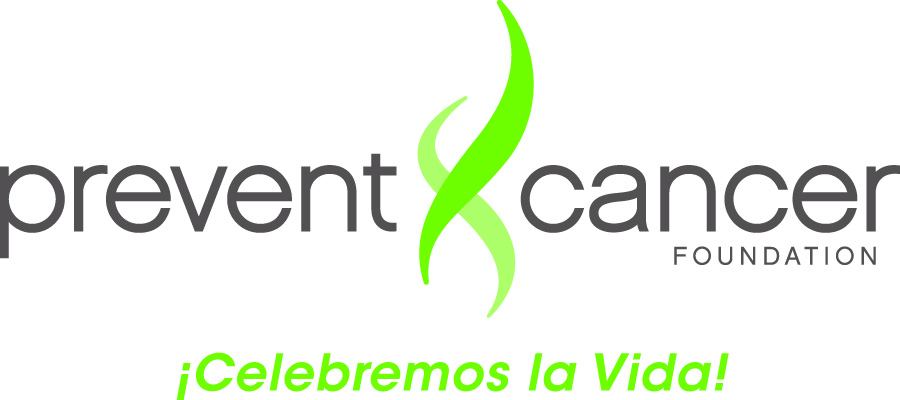 Lo que Ud. necesita recordar del entrenamiento 
“Las Campeonas”5 Pasos Fáciles  Póngase al día con su amiga o familiar. Cuéntele de su experiencia con la mamografía. Lea con ella la novela “Un Encuentro Oportuno” y déle una copia.Entréguele una copia de la hoja con la lista de programas que proveen. mamografías gratuitas y motívela a que haga una cita. Anote en su hoja de registros la conversación que tuvo. Las 3 “E” Escuchar: Lo que su amiga o familiar dice y como lo dice Entender: El significado de su respuesta y la situación en que se encuentraEmpoderar: Darle  poder motivándola  a que ella sienta que Sí puede hacerlo  Otros ConsejosSea Ud. misma: Calida, natural, respetuosa y sensible.Deje que la conversación fluya en forma natural sin forzarla.El propósito es motivar a la mujer a hacerse la mamografía. No se sienta presionada a darle información médica.  En este caso refiérala al contacto que Ud. tiene en su Clínica. En caso de cualquier problema o preguntas que tenga, llame a su contacto en su Clínica.